               Homework March 7-11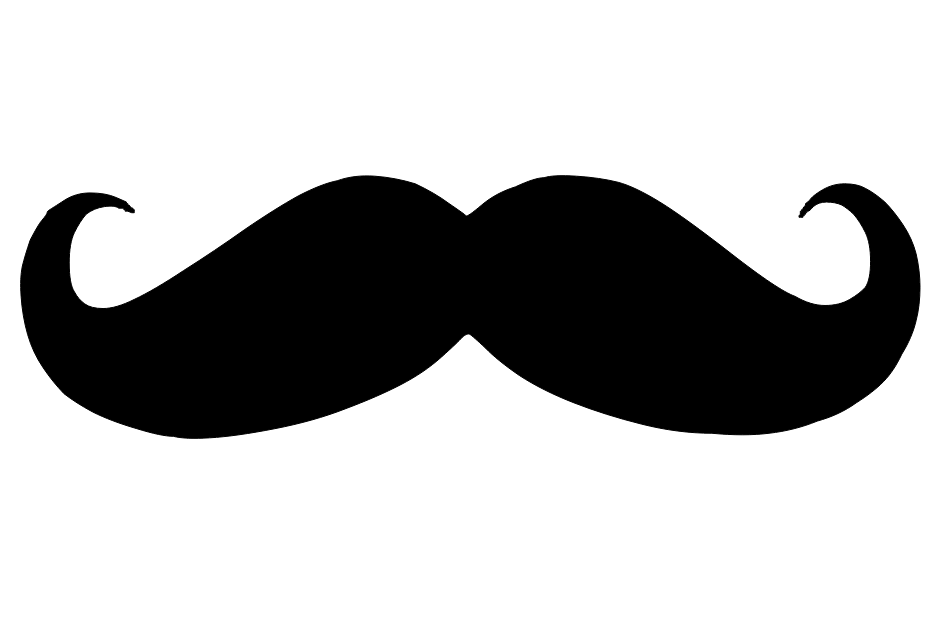 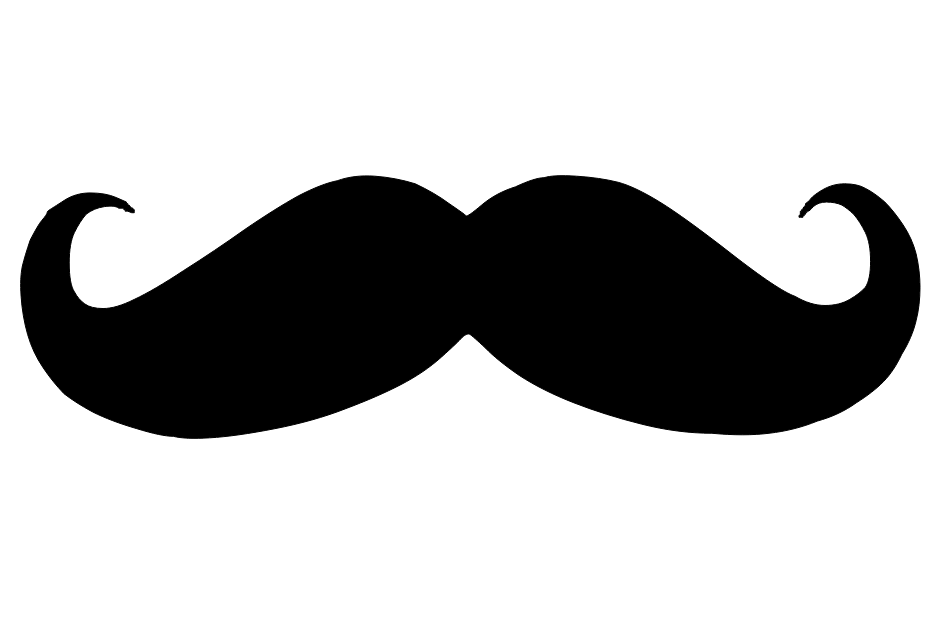 Monday-Do Reading Practice Book p. 176.  Choose which mammal you are doing your report on.  Math-TBA (to be announced)Tuesday- Reading Practice Book p. 178-179.  Start working on your mammal report.  Math-TBAWednesday--Attached is the story of “Big Bushy Mustache”.  Reread it tonight from the blog under H.M. Reading Links or take your book home.  Write a summary on the paper provided in class.  Reading Practice Book p. 190-191.  Do verb paper.  Work on mammal report.  Math-TBAThursday-Practice Reading Book p. 186-187.  Verb paper.  Work on mammal report.  Math-TBAFriday-Spelling test.                           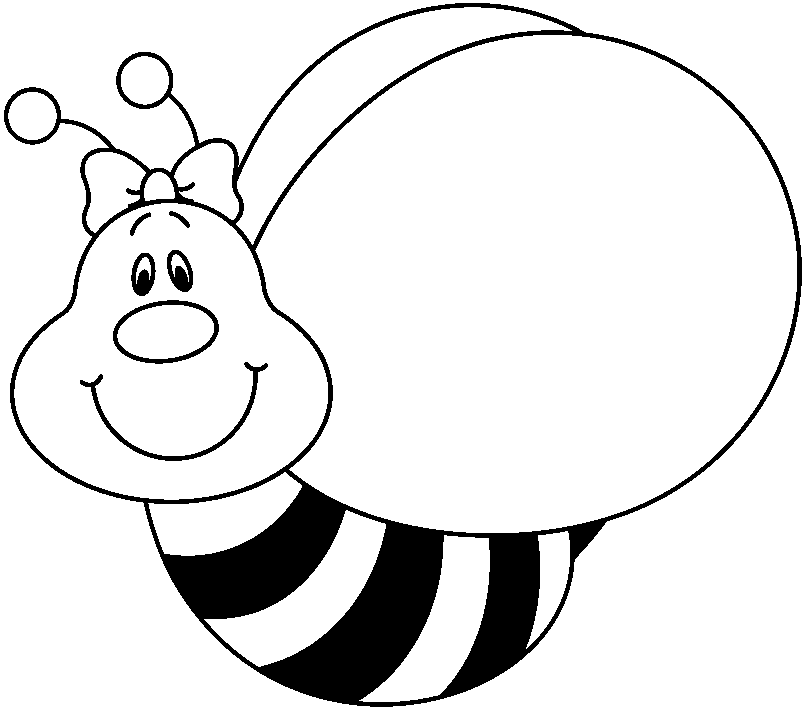 REMINDERS:This week is minimum day all weekRead every night and write in your reading logDon’t forget that you have Scootpad and Mickey’s Typing Club to use to help sharpen your skills